МЕЖРАЙОННАЯ ИНСПЕКЦИЯ 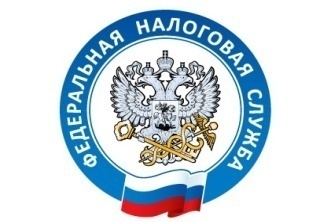 ФЕДЕРАЛЬНОЙ НАЛОГОВОЙ СЛУЖБЫ РОССИИ№22 ПО ЧЕЛЯБИНСКОЙ ОБЛАСТИНовая  промостраница  поможет разобраться в направленных гражданам налоговых уведомлениях	На сайте ФНС России размещена  новая промостраница (https://www.nalog.gov.ru/rn74/nu2021/) о налоговых уведомлениях, направленных физическим лицам в 2021 году. Она содержит разъяснения по типовым вопросам – жизненным ситуациям: что такое налоговое уведомление, как его получить и исполнить, основные изменения в налогообложении имущества физических лиц по сравнению с прошлым годом, как узнать о налоговых ставках и льготах, указанных в уведомлении, как воспользоваться налоговой льготой, что делать, если такое уведомление не получено. 	Инспекция напоминает, что до конца октября налоговые уведомления будут направлены гражданам по почте заказными письмами или размещены в «Личном кабинете налогоплательщика». По желанию гражданина указанное уведомление можно дополнительно получить, обратившись с заявлением в любую налоговую инспекцию, обслуживающую физических лиц, или в МФЦ, предоставляющий данную услугу. 	Налоговые уведомления адресованы владельцам налогооблагаемого имущества: земельных участков, объектов капитального строительства, транспортных средств (за период владения в течение 2020 года). Оплатить налог на имущество, а также земельный и транспортный налоги за 2020 год необходимо в срок не позднее 1 декабря 2021 года.	Налоги можно уплатить: в «Личном кабинете налогоплательщика физического лица», в кассах банков, через их банкоматы и терминалы, из электронных кошельков.	Также можно добровольно перечислить единый налоговый платеж в счет предстоящей оплаты имущественных налогов.	Сформировать платежное поручение или квитанцию  на оплату  можно с помощью сервиса «Уплата налогов и пошлин» на сайте www.nalog.gov.ru.